==========================================================ҠАРАР                               			       ПОСТАНОВЛЕНИЕ13  июнь  2019 й.                                          № 96                 	13  июня   2019 г.О проведении общественных обсуждений по проекту «Правила благоустройства территории сельского поселения Бурибаевский  сельсовет муниципального района Хайбуллинский район Республики Башкортостан»    	 В соответствии со статьей 28 Федерального закона "Об общих принципах организации местного самоуправления в Российской Федерации", статей 11 и 27.1 Устава сельского поселения  ______ сельсовет муниципального района Хайбуллинский район Республики Башкортостан, руководствуясь Положением о порядке организации и проведения общественных обсуждений в сельском поселении Бурибаевский  сельсовет муниципальном районе Хайбуллинский район Республики Башкортостан, Администрация сельского поселения Бурибаевский  сельсовет муниципального района Хайбуллинский район Республики Башкортостан постановляет:	1. Назначить проведение общественных обсуждений по проекту «Правила благоустройства территории сельского поселения Бурибаевский сельсовет муниципального района Хайбуллинский район Республики Башкортостан» в 14 часов  27 июня 2019 года по адресу: 453821, Республика Башкортостан, Хайбуллинский район, с. Бурибай, ул. Горького, д. 66, в здании администрации сельского поселения.	2. Утвердить состав рабочей группы по организации и проведению общественных слушаний по проекту «Правила благоустройства территории сельского поселения Бурибаевский  сельсовет муниципального района Хайбуллинский район Республики Башкортостан» (далее – рабочая группа) согласно приложению.	3. Установить, что:Ознакомление заинтересованных граждан и общественных организаций с материалами общественных обсуждений осуществляется в рабочие дни с 13 июня по 26 июня 2019 года с 8.30 до 18.00 часов (перерыв на обед с 12.00 до 13.30 часов) в  Администрации сельского поселения Бурибаевский сельсовет муниципального района по адресу: Республика Башкортостан, Хайбуллинский район, с. Бурибай, ул. Горького, д. 66, также на официальном сайте  сельского поселения Бурибаевский сельсовет муниципального района Хайбуллинский район Республики Башкортостан: www.buribay.ru (раздел – информация).Форма представления замечаний и предложений — письменная, с занесением в журнал учета. Лицо ответственное за прием, обобщение замечаний и предложений — зам.главы администрации  Хайдарова А.С. тел: 8(34758) 3-16-00.	4. Настоящее постановление обнародовать на информационном стенде Администрации сельского поселения Бурибаевский сельсовет муниципального района Хайбуллинский район Республики Башкортостан и разместить на официальном сайте Администрации сельского поселения Бурибаевский  сельсовет муниципального района Хайбуллинский район Республики Башкортостан.	5. Контроль за исполнение настоящего постановления оставляю за собой.Глава сельского поселения					Э.И.АндрееваПриложение к постановлению Администрации сельского поселения Бурибаевский сельсовет муниципального района Хайбуллинский район Республики Башкортостан № 96 от 13.06.2019 г.СОСТАВрабочей группы по организации и проведению общественных слушаний по проекту «Правила благоустройства территории сельского поселения Бурибаевский сельсовет муниципального района Хайбуллинский район Республики Башкортостан»Башҡортостан РеспубликаһыХәйбулла районымуниципаль районыныңБүребай ауыл Советыауыл биләмәһеХакимиәте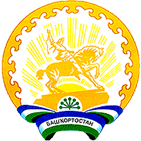 Администрациясельского поселенияБурибаевский  сельсоветмуниципального районаХайбуллинский районРеспублики БашкортостанАндреева Э.И. -глава сельского поселения Бурибаевский сельсовет муниципального района Хайбуллинский район Республики Башкортостан, председатель рабочей группыХайдарова А.С. -заместитель главы сельского поселения Бурибаевский сельсовет муниципального района Хайбуллинский район Республики БашкортостанКаримов А.С. - начальник отдела архитектуры, строительства и жизнеобеспечения Администрации муниципального района Хайбуллинский район Республики Башкортостан (по согласованию)Куватова Г.И. - главный специалист отдела архитектуры, строительства и жизнеобеспечения Администрации муниципального района Хайбуллинский район Республики Башкортостан (по согласованию)Антипин П.В. -директор ООО «Коммунальщик»